Результат интеллектуальной деятельностив виде секрета производства (ноу-хау)Методика расчета уровней востребованности профессий на рынке труда разработан в рамках государственного задания Финансового университета на 2023 год по теме: «Форсайт профессий и компетенций экономической и социогуманитарной направленности» 2023 г.Сведения об авторах:Жигун Леонид Александрович, д.э.н., профессор, профессор Департамента психологии и развития человеческого капитала, главный научный сотрудник Института гуманитарных технологий и социального инжиниринга Факультета социальных наук и массовых коммуникаций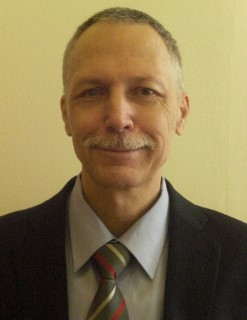 Контакты:lazhigun@fa.ru Полевая Марина Владимировна, д.э.н., доцент, руководитель Департамента психологии и развития человеческого капитала, главный научный сотрудник Института гуманитарных технологий и социального инжиниринга Факультета социальных наук и массовых коммуникаций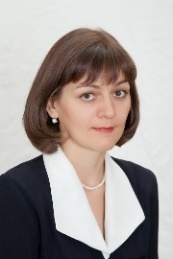 Контакты:(495)249-51-66MVPolevaya@fa.ruКамнева Елена Владимировна, к.психол.н., доцент, зам. руководителя Департамента психологии и развития человеческого капитала по научной работе, ведущий научный сотрудник Института гуманитарных технологий и социального инжиниринга Факультета социальных наук и массовых коммуникаций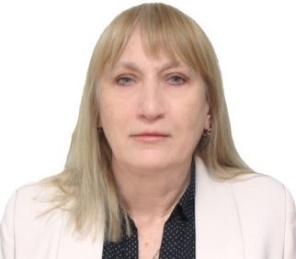 Контакты:                        (495)249-51-68                                  EKamneva@fa.ruРЕКЛАМНО-ТЕХНИЧЕСКОЕ ОПИСАНИЕИнформация о технологии и научном (научно-техническом) заделе: РИД относится к секрету производства (ноу-хау).Результатом является методика расчета индекса для ранжирования уровней востребованности профессий на рынке труда. Расчет основан на авторском определении термина «востребованность» профессий на рынке труда и представляет произведения индексов изменения вакансий на индексы средней медианной зарплаты работодателей.РИД подготовлен в рамках прикладной научно-исследовательской работы по теме: «Форсайт профессий и компетенций экономической и социогуманитарной направленности», выполненной по государственному заданию на 2023 год.Степень готовности к внедрению инновационного проекта: предложенная методика научного познания уровней «востребованности» профессий на рынке труда обеспечивает получение обобщенного знания об изменении тенденций потребности работодателей в рабочей силе, способствуя выявлению как их приоритетов, так и падению заинтересованности в конкретных видах профессий.  Новизна технологии, отличие от аналогов: в настоящее время аналогов предложенной методики научно обоснованного познания уровней «востребованности» профессий на рынке труда нет. Выполненный анализ методики ранжирования индексов «востребованности» профессий на рынке труда формирует количественно обобщенное представление о приоритетных направлениях развития профессионального состава на рынке труда и позволяет прогнозировать как его перспективные сегменты, так и предвидеть спад потребности работодателей в отдельных профессиях.     Технологические преимущества (технические или другие потребительские свойства): методика индексного определения уровней «востребованности» профессий на рынке труда позволяет улучшить качество исследования.Экономические преимущества: сокращение сроков достижения конечных результатов исследования.Область возможного использования: для практического применения в деятельности Министерства труда и социальной защиты Российской Федерации, Министерства науки и высшего образования Российской Федерации, учреждений высшего и среднего образования, предпринимателей различных отраслей экономики.Сопутствующие полезные эффекты: эффект для учреждений органов власти, образовательных и научных организаций, предпринимателей различных отраслей экономики заключается в том, что учреждения, организации и предприятия получают возможность на основе научного подхода определять фактические уровни «востребованности» различных профессий на рынке труда, эффективно управлять конкурентоспособностью своего персонала.